DONNAVILLE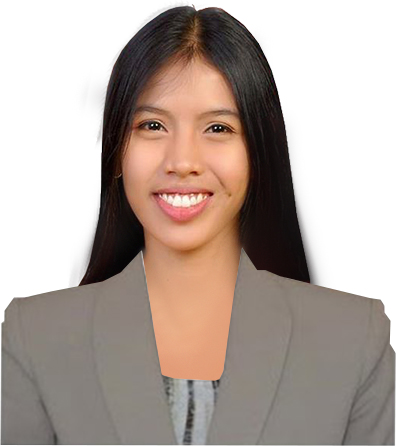 DONNAVILLE.373392@2freemail.com  Process EngineerRegistered Mechanical EngineerFilipino • Born on  • General Santos City, Objective:	To obtain a job that will enable me to use my knowledge and skills as a process and mechanical engineer and establish a highly rewarding career path in a more challenging and stimulating environment; to help propel the company’s growth to which I will be part of, dedicating myself  to its over-all success together with my co-workers.Education:Tertiary:Mindanao State University – GSC Campus Fatima Uhaw, General Santos CityBachelor of Science in Mechanical Engineering April 2014Secondary:		General Santos City National High SchoolCalumpang, General Santos City 		March 2009 (Valedictorian)Elementary:		Dadiangas West Central Elementary SchoolRamon Magsaysay Avenue, General Santos City		March 2005 (4th Honorable Mention)Government Examination Taken:Mechanical Engineering Licensure Examination, October 2014, Cebu City, PhilippinesProfessional Experience:	Production Junior Supervisor	Taganito HPAL Nickel Corporation, Taganito, Claver, Surigao del Norte	November 16, 2014 – September 11, 2017Area/Field Supervisor ofOre PreparationHigh Pressure Acid Leach & Pre-NeutralizationCounter Current DecantationNeutralizationDutiesManpower Assignment and SafetyHandles, assigns and supervises production operators and helpers to their designated work.Responsible for the safety of operators and assigned contractors; conducts toolbox meetings and helps predict potential hazards and the respective countermeasures to safely carry out activities. Responsible for reporting hazards and incidents encountered in the job to help improve the facilities and procedure of the activity to ensure occupational safety.Educates and trains new employees assigned to my area of responsibility.Environmental ManagementResponsible for ensuring that the waste water discharges and gas emissions from scrubbers and vents to the environment does not break the parameter set by the company in accordance to Philippines’ applicable environmental laws and regulations.Responsible for ensuring that hazardous materials (e.g. acid, basic solutions, oils, petroleum) are properly stored and isolated to avoid contaminating the environment.Operational ManagementResponsible for the normal and efficient operation in my area by constant monitoring of equipment, ensuring that they are operating in their normal parameters.Responsible for filling of monitoring and turnover sheets for proper operational turnover to the next shiftConducts troubleshooting when trouble arises; prepares the equipment handover and assist the maintenance department when necessaryDistributed Control System Operator (Sub-DCS and Main DCS trainee) of Ore Preparation High Pressure Acid Leach & Pre-NeutralizationCounter Current DecantationNeutralizationDutiesResponsible for guiding field personnel during unusual operation activities such as changing of process line up and preparation of equipment maintenance handover.Serves as the information source of the field personnel of the parameters that can only be seen in the DCS graphics screen and the macroscopic status of the operation of my assigned area.Responsible for controlling the quality of the slurry and solution going to downstream by ensuring that the analyses are within parameters.Responsible for coordinating to other departments the concerns and work request raised by the field personnel, foreman and/or Japanese Shift In-charge concerning the operation.As a main DCS operator, responsible for guiding the actions of the sub-DCS operators and taking responsibility of any undesirable outcome; responsible for helping the sub DCS improve their analytical and equipment control skills especially during pressure and level fluctuationsTrainings and Seminars Attended:ISO 14001: 2015 Environmental Management AwarenessTHPAL Nickel Corporation, TSEZ, Taganito, Claver, SDN (January 2017)64th PSME National ConventionSMX Convention Center, Pasay City (October 2016)“Operating and Troubleshooting the Biological Wastewater Treatment Plant: Best Practices Plus a Lot of Trial-and-Error”“The Mechanical Engineering Education and the Industry’s Needed Response to Megatrends and Clean Disruption”“OFW Mechanical Engineers & Management Professionals Re-integration Initiative to the Philippines Mainstream”“POWERCON: Government and Private Sectors Power Development Plan”“R-12, R-134A, and R-152A: Correlation of their Thermo-Dynamic Properties and Comparisons of Performance Indicators When Used in an Ideal Vapor-Compression Cycle”“Refrigeration Load Calculations for Cold Stores Using an Excel Based Estimating Program”“Basic and Advance HVAC Design”“Generate Green Power from Agricultural Waste Biomass Using ORC Technology”“Design, Fabrication, and Testing of a Small Scale Wave Energy Converter for Pumping”“Maximizing Power with the Right Energy Mix: Distributed Power (DP) and Combined Heat & Power (CHP)”“Overview of Earthquake Preparedness”“Analysis of Air Conditioning Performance using Flow and Heat Transfer Simulation Software ANSYS CFX”11th Mid-year National Convention, JPSME MemberKCC Mall, General Santos City (June 2012)Junior Philippine Society of Mechanical Engineers (JPSME) Student Conference2011, 2012, 2013, 2014GenPack and Horizon Canning Corporation Visitation2011, General Santos CitySpecial Skills:Proficiency in Microsoft Word, Microsoft PowerPoint, Microsoft Excel, Adobe Photoshop and Google SketchUpExcellent Interpersonal Leadership & Public SpeakingGood Oral and Written Communication Skills in English and FilipinoWork / Process ImprovementResource Management and UtilizationAnalytical SkillsFast Adaptation of Intercultural Work place